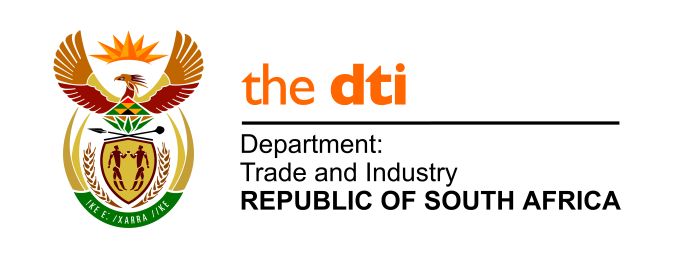 NATIONAL ASSEMBLYWRITTEN REPLYPARLIAMENTARY QUESTION 242 DATE OF PUBLICATION: 12 JULY 2019   

Dr A Lotriet (DA) to ask the Minister of Trade and Industry:(1)	(a) Whether, with regard to the testing of electrical equipment by the SA Bureau of Standards (SABS), the high voltage laboratory is functional, (b) what number of tests on individual electoral equipment has SABS conducted over the past seven years, (c) what income has been generated from the tests, (d) what number of persons work on the electoral equipment testing facility and (e) what is the annual cost of running the unit;(2)	whether any equipment in the unit needs to be (a) repaired and/or (b) replaced; if not, what is the position in this regard; if so, (i) which equipment in each case and (ii) what is the estimated cost in each case?			NW1201EReply: I am advised by the SABS as follows:The high voltage laboratory is currently functional, though with capabilities principally in alternating current testing. The number of test reports conducted by the facility for the past seven years is provided in the following table: The income generated from the tests is provided in the following table:Between 4 and 7 employees have worked at the facility at any time. The annual running cost of the laboratory is provided in the table below:A number of equipment items need to be repaired, at an estimated cost of R23 million, while equipment items that need to be replaced have an estimated cost of R32.2 million, both sums inclusive of equipment and the linked engineering, project management and operational alignment services. -END-Financial yearNumber of reports2012/131492013/141082014/151102015/16802016/17762017/18472018/1950Financial Year Revenue2012/13R8 893 4212013/14R9 467 6042014/15R13 070 0362015/16R10 456 2552016/17R10 023 8982017/18R6 739 6032018/19R6 433 130Financial YearAnnual running costs (expenditure)2012/13 R7 019 826  2013/14 R7 650 153   2014/15 R9 776 543       2015/16R7 730 4992016/17R6 244 8882017/18R4 369 1212018/19R5 352 030